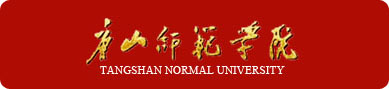 团总支〔2014〕05号                           签发人： “加强学风建设，共筑优良班风”主题团日活动                  具体安排通知数信系各团支部：  学风是一种氛围，是一种群体行为，是学生学习、生活、纪律等风貌的集中体现，对于世界观正在形成中的中学生有潜移默化的影响。优良的学风是原动力，使学生积极进取；优良的学风是凝聚力，有利于培养学生集体主义精神。学风建设是班级的一项基本建设，良好的学风是提高教学质量、培养合格人才的重要保证。因此我系根据校团委有关文件的要求，决定开展本次团日活动，现将相关事项通知如下：一、活动主题：加强学风建设，共筑优良班风二、活动对象:大一和大二团支部三、活动时间:四月，具体时间各团支部自行拟定四、活动形式：我数信系团总支以各班级团支部为组织单位，以“加强学风建设，共筑优良班风”为主题，通过交流研究、主题演讲、参观考察、情景模拟、经典改编、文艺表演、社会实践等形式，具体问题具体分析。五、活动目的：   通过此次活动使同学们端正学习态度，明确学习目标，帮助同学树立热爱学习、终身学习的观念。使班级学风得到更好发展。同时达到振奋班级学生精神风貌，端正学风的目的，并且找到班级薄弱环节，提出针对性建议，建立班级学风建设的长效机制。六、活动要求：1、各团支部要高度重视这项活动，认真做好组织部署和动员，同时要在团日活动的内容设计、主题创新、活动形式上下功夫，充分体现各班特色。2、各团支部要注重收集整理活动过程中的文字、图片，并认真填写共青团工作手册，并于2017年4月28日前上交团日活动总结。3、联系人：宿宝华 18231536273主题：学风 态度 勤学数信系团总支                                        年  月  日印